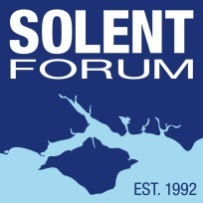 Chairman: Peter BarhamVice-chairman: QHM, PortsmouthBeneficial Use of Dredging in the Solent (BUDS)Phase 1 Project Scoping and Partnership BuildingSolent ForumProject BriefTable of Contents1	Background	2	Project Definition		2.1	Objective, Deliverable & Acceptance Criteria	2.2	Scope	2.3	Assumptions	2.4	Project Partners & Stakeholders	2.5	Known Risks	2.6	Approach	3	Outline project plan		3.1	Provisional Timescales		3.2	Provisional Resource requirements		3.3	Provisional Cost estimates	4	Customer quality expectations	BackgroundHistoryThere has been a strong desire amongst Solent Forum members to find solutions to the many barriers which are preventing the effective use of dredged material to augment Solent intertidal sites and, hence, to provide other benefits associated with such restoration work (especially enhanced coastal protection).  For many years now there has been a ‘general desire’ in the UK to carry out beneficial use and there is a requirement to consider such initiatives as part of the Marine Licencing process.  However, such ambitions have not been enough to overcome other challenges and, as a consequence, there has been very limited project implementation and the vast majority of dredged sediments are not beneficially used for habitat restoration.  A stakeholder workshop hosted by ABPmer in March 2014 identified the barriers as being: cost;  absence of Governmental leadership (linked to lack of legislative drivers);  risk aversion by regulators over environmental impacts; and both technical and logistical challenges associated with marrying sediment sources to sites of sediment need.  There are signs, however, that more organisations are keen to realise beneficial use projects.  For instance the MMO will have a policy in the emerging South Marine Plan to identify disposal sites to re-use arisings, and in the last 5 years there have also been some significant examples of beneficial use of sediments in the Solent, especially at Lymington.  To make such projects happen however they will need to be actively driven forward.  The Central Dredging Association (CEDA) have just set up a new commission for dredging management.Aims of the Overall ProjectWith this in mind, the Solent Forum now seeks to build on and not repeat past work and lead on the development of a multi-phase project that has the following long term primary aim.  To bring about beneficial use of dredging within one or more Solent sites, using an incrementally phased approach to scope and cost sediment sourcing and sediment receiver sites, building a system of protocols and guidance.More specifically the overall project will aim to:To identify a set of criteria (building on criteria already used in the Solent) to help assess the suitability of the sites (including type of material, volume of sediment, accessibility of site, potential partnership funding, value of the site as habitat or flood and coastal management, other engineering challenges)Identify the characteristics of suitable sites for beneficial re-use, using the above criteriaIdentify suitable site(s) within the Solent where beneficial use would be most practical and beneficial, providing a high level of cost benefit analysis, aligning costs and benefits to regulatory bodiesWork  in partnership with a range of regional stakeholders to find solutions to known challenges based on their knowledge and existing shoreline strategies.  To especially examine regulatory barriers to include smothering of existing habitat and contaminated waste concernsDevelop a strong feasibility case for undertaking significant ‘regional flagship’ beneficial use project(s) in the Solent, and enable the implementation of that project through further phases.Develop a love mapping system so that receiver sites can call for sediment.Ensure that there is a collaborative exchange of lessons between the regional work of the Solent Forum and other initiatives being undertaken at a national level by parties such as the RSPB, MMO, ABPmer or The Crown Estate. Specifically to ensure that the work leads to systems (such as the love mapping system) that can be replicated and that protocols and guidance are developed.   This work is to be conducted using a phased approach and it is envisaged that there will be four phases as follows. This brief is specifically for phase 1.Project scoping and partnership buildingWorking with stakeholders to develop further phases of work and to develop strategic guidance and protocolsFeasibility study and detailed cost benefit analysisBeneficial use projectsFull details of the overall project can be found in the BUDS Terms of Reference on the Solent Forum website BUDS Project pages http://www.solentforum.org/services/buds/.The importance of partnership building The BUDS project, and in particular the first phase, should build on a wealth of information much of which relates to the Solent including amongst others work from River Hamble Harbour Authority and the University of Southampton, Lymington.  It is important that the work does not replicate previous work and that the budget is used to build upon it.It will only be possible to make real advances in the Solent if the benefits of re-use of dredging is really understood and costed, and these benefits are aligned to objectives of regulatory bodies and coastal managers.  This will need to be brought about by careful understanding of the roles and drivers of all partners.  Partners will come together in this project via an established Project Group to steer the project (this group has met once and the minutes can on the Solent Forum website project pages http://www.solentforum.org/services/buds/) and a wider stakeholder group which will need to be formed and which should be used to identify opportunities and barriers in phase 1 and if necessary subsequent phases of the project.The Solent Forum’s roleThe Solent Forum has brought together the project group for BUDS and has coordinated the Terms of Reference.  It will manage the first two phases of project, as well as provide coordination and facilitation to hold necessary project group meetings to bring this about.  After that the project may be managed by others as appropriate, although it will continue to facilitate communications thereafter.  Whilst the Solent Forum managed the project, all outputs must acknowledge the Forum’s role.Project DefinitionObjective, Deliverable & Acceptance CriteriaObjectiveProvide a high level scoping of beneficial use of dredging in the Solent using a partnership approach.This objective is to be assessed against the following elements:DeliverableProduction of a report, based on the findings of the study, setting out conclusions regarding viability and recommendations. Report to be delivered within agreed timescales and within budget.Acceptance CriteriaReport to be endorsed by the Project Steering Group and accepted by Solent Forum.ScopeInclusions – A light touch literature and data review, including of relevant sediment management and beneficial reuse projects.Collation and analysis of existing information which has specific relevance to the elements set out in 2.1 above.An element to include the exchange of information between partners, building a stakeholder network and a forum for exchange.  Explore techniques such as surveys and workshop meetingsIdentification of potential areas of contra-indications in the conclusions of existing research findings.A firm indication of the viability of a habitat management project reusing dredged material sourced either within or outside the Solent Exclusions No new field research to be undertaken at this stage, with the exception of partner surveys and workshopsNo unsubstantiated assumptions. AssumptionsAccess to relevant available information will be permitted by third parties and provided free of charge or within budgeted costs. Proposed Project partners and stakeholders.Project Group (PG)Stakeholder OrganisationsMarine Management OrganisationThe Crown EstateSolent Harbour AuthoritiesSolent Local AuthoritiesEastern Solent Coastal PartnershipSouthern Coastal group/SCOPAC (research budget) Channel Coastal Observatory (CCO) Environment AgencyNatural EnglandDredging contractors (e.g. Westminster Dredging, Boskalis, Hanson, ML Dredging)Owners/operators of dredge sites (harbour authorities, yards, marinas, clubs etc)CEDA RSPB – (Horsea Island)Solent Protection SocietyLandowners of potential receiver sitesEnvironmental consultanciesAcademic & research sector Coastal Partnerships and Coastal Partnership NetworkKnown Risks Data and/or literature are not made available. Data or literature incurs an excessive fee.Appointed consultant fails to adequately answer the brief.ApproachThis project brief covers Phase 1 of a potentially larger project.  Phase 1 relates to the identification of relevant sources of information, associated analysis and production of a report.  Potential future stages, which are dependant of the findings of the viability report, are set on the Terms of Reference (See weblink  http://www.solentforum.org/services/buds/)Outline project planProvisional TimescalesAward of contract to consultant by January 2016Four months to complete the desk-top study.Provisional Resource requirementsConsultantSolent Forum inputConsultees’ timeInput from partner stakeholders vi survey methodsData and reportsProvisional Cost estimatesQuotes will be sought and the results will be provided to the Project Group.Customer quality expectationsThe output of this project is to be a formal technical report provided in 2 x hard copy and electronically. It must fully meet the project objectives and will be subject to quality assurance by the Project Group  It is likely to be made available in the public domain in due course.Status of Project BriefFinalVersionDate of IssueNameTitleDraft 1 for project group consultation9/11/16Karen McHughSolent Forum ManagerDraft 2 for project group endorsement24/11/16Karen McHughSolent Forum ManagerDraft 4 - Final13/12/16Karen McHughSolent Forum Manager1.Basic literature review and context buildingLiterature review of issues, challenges and constraints, including understanding of national context and drawing upon past review work – this element to be very light touch; it is very important that this phase does not just repeat old work, but describes how it can be built upon.2.Identify criteria for assessmentTo identify a set of basic criteria at a high level to help assess the suitability of the sites (including type of material, volume of sediment, accessibility of site, potential partnership funding, value of the site as habitat, value of the site for flood and coastal management, and other engineering challenges).  Criteria for evaluating sites to build on work from previous work in the Solent (by HCC and RHHA) and crucially develop a survey of relevant Solent Authorities and stakeholders to identify opportunities. Ideally develop a  multi criteria analysis but recognise that the budget would not allow any detail on this.Criteria to Focus on fine materials for re-use on mudflats and saltmarsh in the Solent (including north Isle of Wight); consideration to coarser material can be givenCriteria to cover all elements leading to the suitability of sites including: suitability of material to sustain new habitat; to assess the existing habitat at the re-use site and whether it has reduced previously and for what reasons; environmental impacts on re0sue and neighbouring sitesCharacterise suitable sites for beneficial re-use, using descriptors to help identify actual sites3.Provide high level GIS mapping of potential areas in the Solent for beneficial reuse and areas where material can be sourced and begin working towards a “Love Mapping” systemCreate a high level strategic GIS planning map of Solent dredge locations and disposal sites and areas of potential value for recharge work, using the criteria above and providing some element of prioritisation, updating previous extensive information provided in the SolentConsider whether beneficial use can be regularly repeated from donors to recipient sitesBuild a database on both the donor and receiver sideReceiver information to include:  suitability of sites, material required, timing and for what reason), reason for requiring sediment (habitat or flood/erosion management).To detail sources of sediment by type and amount (Donor information to include: type of material, amount and timings)To describe how the work above can feed into a “Love Mapping” system, whereby receiver sites can call for sediment, scoping out and costing such as system for future phases4.Building a stakeholder network for the exchange of information Build a stakeholder network for the exchange of information and use a variety of methods such as surveys and workshops to elicit information from  relevant Solent Authorities and stakeholder network for potential donor material and receiver sites.To examine at a high level both national (build on those that are known) and local opportunities and barriers regarding beneficial re-use. Also identify policy that leads to opportunities. More specifically to list a) physical and b) regulatory opportunities and barriers and detail actions to address them in order to help the project move forward over the next phase.  Physical barriers may include suitability of material, smothering etc.    Regulatory barriers should specifically address the waste regulations and the role of CEFAS in interpreting and influencing beneficial re-use.List all assessments required to bring about beneficial re-use and pre-application discussions advisedA forward policy look, using partner input,  to show how the future of policy could be developed.  Consideration of financial incentives to beneficially re-use (using assessments of benefits of re-use and benefits of the habitat created to create pathways to funding from Government and partners)5. Measuring Efficacy and cost benefit analysisHigh level cost benefit analysis of sites to show benefits using ecosystem service benefitsAlign costs and benefits to regulatory bodiesDescription of how measure efficacy, and some context building on measuring efficacy using best practice and lessons learnt in evaluating efficacy of projects elsewhere6. Evaluation and RecommendationsRecommend of a number sites (large and small) for further analysis with some indication of future costings to develop feasibility and finally implementation. Consideration of sites that will help the development of future guidance and protocols for both large scale and small scale dredging and large and small scale requirements.Some consideration of costs of further phases to complete project, including the building of a “Love Mapping” systemKaren McHughKMChair, Solent Forum (SF)Adam CaveACEnvironment Agency (EA)Hilary CraneHCNatural England (NE)Sue HawleySHIsle of Wight Council/Estuaries Project (IoWC)Alison FowlerAFRiver Hamble Harbour Authority (RHHA)Pete FergusonPFNew Forest District Council (NFDC)  Paul TosswellPTLymington Technical ServicesMichiel LuykenMLBoskalis WestminsterSue SimmoniteSSABP??SCEastern Solent Coastal Partnership (ESCP)  TBC